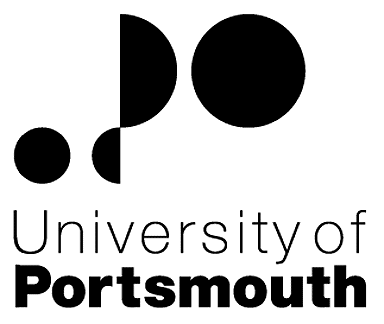 Faculty of Humanities and Social SciencesSchool of Education and Childhood StudiesProfessor in Education and/or Childhood StudiesZZ003461THE POSTPlease see the attached job description and person specification.TERMS OF APPOINTMENTSalary is competitive.  Salary is paid into a bank or building society monthly in arrears.Annual leave entitlement is 35 working days in a full leave year.  The leave year commences on 1 October and staff starting and leaving during that period accrue leave on a pro-rata basis.  In addition, the University is normally closed from Christmas Eve until New Year’s Day inclusive and on bank holidays.  Staff are likely to be asked to attend on weekends for recruitment activities at certain times of the year.There is a probationary period of one year during which new staff will be expected to demonstrate their suitability for the post.  Most academic staff new to Portsmouth will be expected either: to have already Descriptor 2 of the UK Professional Standards for Teaching and Supporting Learning in Higher Education and thus be Fellows of the HE Academy, or to achieve Descriptor 2 within their probationary year.  The UK Professional Standards are a set of standards for the HE sector and can be found at www.heacademy.ac.uk/ukpsf.  The standards were updated in 2011.  Successful achievement of one of the descriptors within the Standards Framework brings with it membership of the HEA at a level commensurate with the descriptor achieved (see table below)A discussion will take place at the formal selection interview about which Descriptor an individual should achieve within their probationary year.  Therefore, it is important that applicants provide full information on the application form where they are in possession of a qualification in learning and teaching in HE and/or where they are already a Fellow of the Higher Education Academy.It is a condition of the appointment for the proper performance of the duties of the post that the appointee will take up residence at a location such that they are able to fulfil the full range of their contractual duties.  This residential requirement will be expected to be fulfilled within twelve months of taking up the appointment.  The University has a scheme of financial assistance towards the cost of relocation, details of which can be found on the University website:http://www.port.ac.uk/departments/services/humanresources/recruitmentandselection/informationforapplicants/removalandseparationguidelinesThe appointee will be eligible to join the Teachers' Pension Scheme.  The scheme's provisions include a final salary based index-linked pension and a lump sum on retirement together with dependants’ benefits.  There is a comprehensive sickness and maternity benefits scheme.
All interview applicants will be required to bring their passport or full birth certificate and any other 'Right to Work' information to interview where it will be copied and verified.  The successful applicant will not be able to start work until their right to work documentation has been verified.Under the University’s Insurance Policy we will take up references for candidates called for interview.  Your current employer reference must be your current line manager.  It is also a requirement of this policy that we take up references to cover the previous three years of your employment or study.The University reserves the right to seek external opinion on a candidates' suitability as a reader or professor at the University of Portsmouth.  The successful candidate will need to bring documentary evidence of their qualifications to Human Resources on taking up their appointment.To comply with UKVI legislation, non-EEA candidates are only eligible to apply for this post if it has been advertised for a total of 28 days. If the position has a requirement for Disclosure and Barring Service check (DBS), this will be stated in the advert.  The DBS Application Form will be provided once the selection process has been completed.All applications must be submitted by Midnight (GMT) on the closing date published.  UNIVERSITY OF PORTSMOUTH – RECRUITMENT PAPERWORKJOB DESCRIPTIONPERSON SPECIFICATIONLegend  Rating of attribute: E = essential; D = desirable Source of evidence: AF = Application Form; S = Selection Programme (including Interview, Test, Presentation, References)JOB HAZARD IDENTIFICATION FORMCompleted by Line Manager/Supervisor:Managers should use this form and the information contained in it during induction of new staff to identify any training needs or requirement for referral to Occupational Health (OH).Should any of this associated information be unavailable please contact OH (Tel: 023 9284 3187) so that appropriate advice can be given.DescriptorHEA Fellowship CategoryTarget GroupD1Associate FellowStaff who support learningAcademic  staff with limited teaching portfoliosD2FellowEarly career teaching staffExperienced academic staff with substantive teaching and learning responsibilitiesD3Senior FellowExperienced academic  staff who can demonstrate impact & influence through academic leadership &/or mentoringD4Principal FellowSenior academic staff responsible for institutional leadershipJob Title:Professor in Education and/or Childhood StudiesGrade:10Faculty/Centre:Faculty of Humanities and Social SciencesDepartment/Service:Location:School of Education and Childhood StudiesSt George’s BuildingPosition Reference No:ZZ003461Cost Centre:43100Accountable to:Vice ChancellorResponsible to:Dean of FacultyResponsible for:N/AEffective date of job description:November 2016Context of Job:The School of Education and Childhood Studies is one of four departments in the Faculty of Humanities and Social Sciences. The School is seeking to enhance its research culture, capacity and outputs with the appointment of a Professor.Purpose of Job: The successful candidate will provide academic leadership and inspiration to the department’s research community. They will lead, direct and co-ordinate the research activities in the department and make an outstanding contribution to the research culture of the department and Faculty. As part of their personal contribution, they will produce research outputs that are world-leading, including academic monographs and articles published with high-quality publishers and journals, which will make a significant contribution to the Research Excellence Framework (REF).  Furthermore, they will be expected to lead and support bids for external grant funding, build pathways to impact, attract postgraduate students, and lead and develop internal and external networks for research activity and funding.  In addition, the postholder will liaise with relevant course leaders (particularly at postgraduate level) to ensure that the strategic research priorities of the department are embedded in the curriculum through research-led teaching and curriculum design. The successful candidate will contribute to the core teaching in the postgraduate curriculum (MA Education Studies, MSc Educational Leadership and Management, Professional Doctorate in Education) where appropriate and supervise MRes and doctoral students in her/his area of expertise.Key Responsibilities:The appointee will:Lead the School of Education and Childhood Studies in identifying and developing research objectives and proposals, sustaining the pursuit of external grant funding, providing guidance and support, mentoring staff and playing a key role in School and Faculty Strategic research development.Promote, represent and build the department’s reputation nationally and internationally.Produce high quality research outputs and make a significant contribution to the REF and subsequent research assessments in terms of publications and impact.Lead on major research projects as Principal Investigator or Project Leader working within internal and external networks.Promote and facilitate effective staff engagement in collaborations and networks internally and externally.Play the leading role in SECS (with the Head of Department) in the internal management of the REF.Work with relevant course leaders (particularly at postgraduate level) to develop the curriculum and facilitate innovation in the design and delivery of courses by the subject team.Work closely with the Head and others in leading the Professional Doctorate course team.Undertake a mentoring and appraisal role for staff, especially by conducting Professional Development Reviews to reflect on colleagues' research and teaching contributions.Coordinate and contribute to core and specialist teaching, regularly reviewing and updating unit content, teaching materials and delivery.Set, mark and assess coursework and examinations providing constructive and comprehensive feedback to students.Undertake undergraduate, postgraduate and doctoral supervision duties.Be responsible for personal tutees where appropriate.Undertake such other duties as may be reasonably requested by the Head of School and Dean.Working Relationships:Head of SchoolPrincipal Lecturers (Research and Innovation; Student Experience; Quality and Curriculum)Departmental Research Degrees Co-ordinatorAssociate Dean (Research)Dean of FacultyNoAttributesRatingSource1.Specific Knowledge & ExperienceSuccessful teaching of appropriate course units/modulesEAF SPCo-ordination of undergraduate and/or postgraduate course units EAF SPKnowledge and experience of Professional Doctorates in Education DAF SPA record of international excellence in research and publication EAF SPA successful record of postgraduate supervision at doctoral levelEAF SPEvidence of ongoing research projectsEAF SPEnterable for REF 2020 with high quality publications and evidence of pathways to impactEAF SPRecord of successful research grant applicationsEAF SPParticipation at conferences, colloquia and research seminarsEAF SPEvidence of successful conference organisationDAF SPResearch specialism in either Childhood and Youth Studies (one or more of the following: health, wellbeing, global and digital childhoods) or Education Studies (one or more of the following: pedagogy, teacher education, education policy, education leadership)EAF SPExperience of research collaboration and networkingEAF SPExperience of leading research project teamsEAF SPSuccessful track record of innovative curriculum designEAF SPKnowledge and understanding of e-learningEAF SP2.Skills & AbilitiesWell-developed leadership and people management skillsEAF SPExcellent organisational and administrative skillsEAF SPExcellent communication and presentation skillsEAF SPExcellent interpersonal skillsEAF SPAbility to exercise a high degree of innovation and problemsolving skillsEAF SPAbility to prioritise and meet deadlinesEAF SPAbility to work as part of a teamEAF SPAbility to work independently while taking heed of adviceEAF SP3. Qualifications, Education & TrainingA PhD or Professional Doctorate in a relevant subject areaEAFHEA fellowship (preferably Senior or Principal Fellow)DAF4.Other RequirementsCommitment to research and innovationEAF SPCommitment to innovation in teaching and learningEAF SPCommitment to collegialityEAF SPCommitment to making a proactive contribution to the research community in the department, Faculty and UniversityEAF SPPlease tick box(s) if any of the below are likely to be encountered in this role.  This is in order to identify potential job related hazards and minimise associated health effects as far as possible.  Please use the Job Hazard Information document in order to do this. Please tick box(s) if any of the below are likely to be encountered in this role.  This is in order to identify potential job related hazards and minimise associated health effects as far as possible.  Please use the Job Hazard Information document in order to do this. Please tick box(s) if any of the below are likely to be encountered in this role.  This is in order to identify potential job related hazards and minimise associated health effects as far as possible.  Please use the Job Hazard Information document in order to do this. Please tick box(s) if any of the below are likely to be encountered in this role.  This is in order to identify potential job related hazards and minimise associated health effects as far as possible.  Please use the Job Hazard Information document in order to do this.  International travel/Fieldwork                                          13.  Substances to which COSHH    regulations apply (including microorganisms, animal allergens, wood dust, chemicals, skin sensitizers and irritants)                                                   Manual Handling (of loads/people)                                                14.  Working at heightHuman tissue/body fluids (e.g. Healthcare workers, First Aiders, Nursery workers, Laboratory workers)15.  Working with sewage, drains, river or canal water                                                         Genetically modified Organisms                        16.  Confined spacesNoise > 80 DbA                                                 17.  Vibrating tools                                             Night Working     (between 2200 hrs and 0600 hrs)18.  DivingDisplay screen equipment (including lone working)19.  Compressed gasesRepetitive tasks (e.g. pipette use, book sensitization etc)                                                         20.  Small print/colour codingIonising radiation/                                                                            non-ionising radiation/lasers/UV radiation                           Ionising radiation/                                                                            non-ionising radiation/lasers/UV radiation                           21.  Contaminated soil/bioaerosols10.  Asbestos and lead                                                         10.  Asbestos and lead                                                         22.  Nanomaterials                                           22.  Nanomaterials                                           11.  Driving on University business (mini-bus, van, bus, forklift truck etc)                                                11.  Driving on University business (mini-bus, van, bus, forklift truck etc)                                                23.  Workplace stressors (e.g. workload, relationships, job role etc)                                           23.  Workplace stressors (e.g. workload, relationships, job role etc)                                           12.  Food handling                                              12.  Food handling                                              24.  Other (please specify)                      24.  Other (please specify)                      Name (block capitals)Dr Peter StarieDateNovember 2016Extension number5201